Osnovna škola Ivan BenkovićHrvatskog preporoda 68, 10370 Dugo SeloRKP: 46001MB: 02608723 OIB: 22113724208 žlR0 RAČUN: 2360000-1102125318BIUEŠKE UZ FINANCIJSKE IZVJEŠTAJE ZA RAZDOBUE 01.01.2023.- 31.12.2023.Bilješke uz izvještaj o prihodima i rashodima, primicima i izdacima (OBRAZAC PR-RAS)Bilješka br. 1 - Specifikacija prihodaBilješka br. 1 - konto 63 Pomoći iz inozemstva i subjekata unutar općeg proračunaIznos na 636 spadaju prihodi iz proračuna Grada Dugog Sela za sufinanciranje produženog boravka, rashoda za školu plivanja i nabava radnih bilježnica tekuće pomoći proračunskim korisnicima iz proračuna koji im nije nadležan (plaće i materijalna prava zaposlenika koje financira nadležno Ministarstvo, nabava radnih udžbenika, sufinanciranje prijevoza učenicima s posebnim potrebama) te iznosi 1.905.941,49 eura.Bilješka br. 2- konto 6362 Kapitalne pomoći proračunskim korisnicima proračuna koji nije nadležanKapitalne pomoći koje je škola ostvarila u 2023. godini, financirane od strane Ministarstva znanosti i obrazovanja, su nabava udžbenika u iznosu od 3413,35 eura, nabava lektire u iznosu od 1099 eura.Bilješka br. 3 - konto 652 Prihodi od upravnih i administativnih pristojbi po posebnim propisimaU iznos na AOP-u 102 spadaju prihodi od sufinanciranja programa produženog boravka od strane roditelja za plaće voditelja u produženom boravku i prehranu krajnjih korisnika navedenog programa. U izvještajnom razdoblju ostvareno je 73.434,98 eura što je manje od prethodne godnie zbog odluke o besplatnoj kuhinji.Bilješka br. 4 - konto 66 Prihodi od pruženih uslugaU iznos na konto 66 spadaju prihodi od iznajmljivanja školskog hola, školskih učionica i dvorane te prihoda od prodaje radova koje su izradili učenici kroz djelovanje učeničke zadruge Martinovac.Ukupno je ostvareno 33.076,55 eura.Bilješka br. 5- konto 67 Prihodi od nadležnog proračunaU iznos na konto 67 spadaju prihodi nadležne županije :decentralizirana sredstva za rashode poslovanja,projekt školska shema, natjecanja, e -tehničar, prsten potpore i sredstva na kontu 672 za opremu škole a ukupni prohodi su iznosili 188.590,28 eura.Bilješke broj 6. uz izvještaj BILANCAStanje novčanih sredstava na kraju izvještajnog razdoblja odgovara Stanju žiro računa na dan 31.12.2023. godine i iznosi 10.451,72 eura. Šifra 0221 na uredskoj opremi bilježimo povećanje zbog projekta provedbe Cjelovite kurikularne imovine.Bilješke br.7 ObavezeStanje na obrascu Obveze ukupne nedospijele obveze i dospijele iznose195.276,55 eura i odgovaraju Stanju iskazanom u Bilanci za izvještajno razdoblje.Bilješka br. 8-AOP 018 Promjene u obujmu imovine(OBRAZAC P-VIRO)U obrascu P-VIRO je vidljivo povećanje imovine imovine zbog odluke o uklnjiženju imovine od strane mzo(projekta Podrška provedbi Cjelovite kurikularne reforme (CKR) (KLASA: 406-01/19-01/00217, URBROJ:533-02-23-0015) u iznosu 27.164,95 eura.U Dugom selu, 26.01.2024.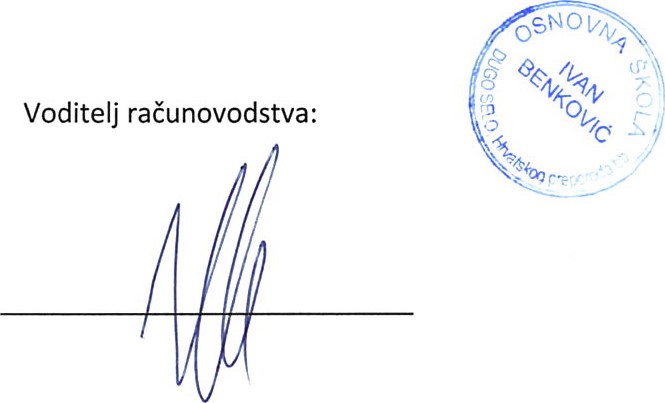 Ravnatelj: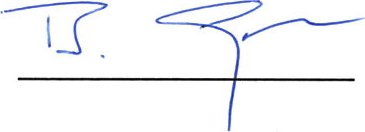 Branko Goleš, prof.KONTO NAZIV KONTAšifraIZNOS6PRIHODI POSLOVANJA62206858,7163Pomoći iz inozemstva i od subjekata unutar općeg proračuna631910453,846361Tekuće pomoći pror. korisnicima iz proračuna koji im nije nadležan63611905941,496362Kapitalne pomoći proračunskim korisnicima iz proračuna koji im nije nadležan63624512,3564Prihodi od imovine640,01Kamate na oročena sredstva i depozite po videnju-pripis kamate640,0165Prihodi od administrativnih pristojbi i po posebnim propisima6573434,98652Prihodi po posebnim propisima65273434,986526Ostali nespomenuti prihodi652673434,9866Prihodi od prodaje proizvoda i robe te pruženih usługa i prihodi od donacija6633076,65661Prihodi od prodaje proizvoda i robe te pruženih usługa66133076,65663Donacije6630,0067Prihodi iz nadležnog proračuna67188590,286711Zagrebačka županija671180992,506712Zagrebačka županija6727597,7868Ostali prihodi681302,95